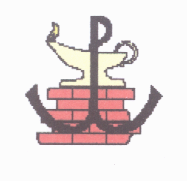 K A R T Ainformacyjna dziecka z oddziału przedszkolnego1. Dane o dziecku:2. Dane o rodzicach:3. Deklarowany czas pobytu dziecka w oddziale:*niepotrzebne skreślić4. Dodatkowe informacje o dziecku:5. Oświadczenia rodziców / prawnych opiekunów:Uprzedzona/y o odpowiedzialności karnej art. 233 KK, oświadczam, że podane wyżej dane zgodne są ze stanem faktycznym.Wyrażam zgodę na przetwarzanie ww danych osobowych zawartych w karcie w celu realizowania działalności edukacyjno-wychowawczej Szkoły. Przyjmuję do wiadomości, że administratorem danych jest Szkoła, do której składam kartę. Oświadczam, że wszelkie dane podaję dobrowolnie (podstawa: Rozporządzenia Parlamentu Europejskiego i Rady (UE) 2016/678 z dnia 27 kwietnia 2016 r. w sprawie ochrony osób fizycznych w związku z przetwarzaniem danych osobowych i w sprawie swobodnego przepływu tych danych oraz uchylenia dyrektywy 95/46/WE oraz ustawa o ochronie danych osobowych z dnia 10 maja 2018r. – Dz. U. 2018r, poz. 1000).Wyrażam zgodę na wykorzystywanie zdjęć dziecka, jego rysunków i prac do promocji Szkoły.6. Zobowiązania rodziców / prawnych opiekunów:Przestrzeganie postanowień Statutu Szkoły Podstawowej im. Armii Krajowej w Kołbieli.Podawanie do wiadomości Szkoły zmian w karcie  informacyjnej.Terminowe uiszczanie opłat za pobyt i żywienie w Szkole w terminie – do 10 każdego miesiąca.Przyprowadzanie i odbieranie dziecka osobiście lub przez osoby upoważnione.Upoważniam do odbioru mojego dziecka następujące osoby:Przyprowadzanie do oddziału przedszkolnego tylko zdrowego dziecka.Pisemne powiadomienie dyrektora o rezygnacji z przedszkola ze skutkiem na koniec            miesiąca.Podanie numeru rachunku bankowego, na który dokonany zostanie zwrot ewentualnej nadpłaty (np. w opłatach za wyżywienie):…………………………………………………………………………………………………………………………   (numer rachunku bankowego rodzica/opiekuna prawnego)Data …………………………..…..…….. Czytelny podpis rodzica (rodzica/opiekuna prawnego) …………………………..…………………………….Obowiązek informacyjny z art. 13 RODONa podstawie art. 13 ust.1 i 2 Rozporządzenia Parlamentu Europejskiego i Rady (UE) 2016/678 z dnia 27 kwietnia 2016 r. w sprawie ochrony osób fizycznych w związku z przetwarzaniem danych osobowych i w sprawie swobodnego przepływu tych danych oraz uchylenia dyrektywy 95/46/WE (ogólne rozporządzenie o ochronie danych osobowych) – zwanego dalej Rozporządzeniem, informujemy, iż:1) Administratorem Pani/Pana danych osobowych jest Szkoła Podstawowa im. Armii Krajowej  w Kołbieli reprezentowana przez Dyrektora (adres: ul. Szkolna 5, 05-340 Kołbiel, tel. 25 757-30-25)2) W sprawach z zakresu ochrony danych osobowych mogą Państwo kontaktować się z Inspektorem Ochrony Danych Osobowych Panią Jolantą Molską-Jerin, e-mail: iodo@kolbiel.pl3) Administrator danych osobowych - Dyrektor Szkoły Podstawowej Armii Krajowej w Kołbieli przetwarza Pani/Pana dane osobowe na podstawie Rozporządzenia art. 6 ust.1 pkt a/b/c/d/e/f, w celu realizacji zadań ustawowych, statutowych oraz w interesie publicznym. 4) W związku z przetwarzaniem danych w celach, o których mowa w pkt 3 odbiorcą Pani/Pana danych osobowych będą instytucje upoważnione z mocy prawa lub gdy jest to niezbędne do realizacji zadań ustawowych, statutowych oraz zadań publicznych. 5) Zebrane dane osobowe będą przechowywane i przetwarzane przez okres nauki. Po zakończeniu nauki, wszystkie zebrane dane zostaną zarchiwizowane i będą przechowywane przez czas uregulowany odrębnymi przepisami prawa. Brakowanie dokumentów będzie odbywać się w porozumieniu z Archiwum Państwowym. 6) W związku z przetwarzaniem Pani/Pana danych osobowych przysługuje Pani/Panu prawo dostępu do treści swoich danych, do ich sprostowania, usunięcia, ograniczenia ich przetwarzania i przenoszenia, a także prawo do wniesienia sprzeciwu, oraz inne uprawnienia w tym zakresie wynikające z obowiązujących przepisów prawa.7) W przypadku gdy przetwarzanie danych osobowych odbywa się na podstawie art. 6 ust. 1 lit a, Rozporządzenia czyli zgody na przetwarzanie danych osobowych, przysługuje Pani/Panu prawo do cofnięcia tej zgody w dowolnym momencie, bez wpływu na zgodność przetwarzania, którego dokonano na podstawie zgody przed jej cofnięciem, z obowiązującym prawem.8) W przypadku powzięcia informacji o niezgodnym z prawem przetwarzaniu danych osobowych w Szkole Podstawowej im. Armii Krajowej w Kołbieli  przysługuje Pani/Panu prawo wniesienia skargi do organu nadzorczego właściwego w sprawach ochrony danych osobowych. 9) Pani/Pana dane nie będą przetwarzane w sposób zautomatyzowany i nie będą profilowane.………………………………………………                 /data, podpis/Nazwisko i imiona dziecka…………………………………………………………..……………………………………………………………………………………………..……………………………………………………………………………………………..……………………………………………………………………………………………..……………………………………………………………………………………………..……………………………………………………………………………………………..……………………………………………………………………………………………..……………………………………………………………………………………………..……………………………………………………………………………………………..……………………………………………………………………………………………..……………………………………………………………………………………………..…………………………………Data i miejsce urodzenia……………………………………………………..……………………………………………………………………………………………..……………………………………………………………………………………………..……………………………………………………………………………………………..……………………………………………………………………………………………..……………………………………………………………………………………………..……………………………………………………………………………………………..……………………………………………………………………………………………..……………………………………………………………………………………………..……………………………………………………………………………………………..……………………………………………………………………………………………..………………………………………Numer PESELAdres zamieszkania dziecka…………………………………………………………..……………………………………………………………………………………………..……………………………………………………………………………………………..……………………………………………………………………………………………..……………………………………………………………………………………………..……………………………………………………………………………………………..……………………………………………………………………………………………..……………………………………………………………………………………………..……………………………………………………………………………………………..……………………………………………………………………………………………..……………………………………………………………………………………………..…………………………………Adres zameldowania dziecka…………………………………………………………..……………………………………………………………………………………………..……………………………………………………………………………………………..……………………………………………………………………………………………..……………………………………………………………………………………………..……………………………………………………………………………………………..……………………………………………………………………………………………..……………………………………………………………………………………………..……………………………………………………………………………………………..……………………………………………………………………………………………..……………………………………………………………………………………………..…………………………………Dane rodzicówMamaTataNazwiska i imiona rodziców…………………………………….…………………………………………….…………………………………………….…………………………………………….………Adres zamieszkania…………………………………….…………………………………………….…………………………………………….…………………………………………….………Adres poczty elektronicznej…………………………………….…………………………………………….………Telefon…………………………………….…………………………………………….………Deklaruję, że moje dziecko od dnia 1 września 2021 roku będzie przebywało w oddziale przedszkolnym zorganizowanym w Szkole Podstawowej im. Armii Krajowej w Kołbieli w godzinach:Wpisać godziny pobytu:od…………………do………….………Będzie korzystało z następujących posiłków:- śniadanie*- obiad*- podwieczorek*Będzie korzystało z dowozów autobusem szkolnym      TAK*                  NIE*Inne istotne informacje dotyczące dziecka:Inne istotne informacje dotyczące dziecka:Stan zdrowia…………………………………….…………………………………………….………Specjalna dieta…………………………………….…………………………………………….………Rozwój dzieckaPrawidłowy*Inny*W przypadku zaznaczenia inny* - zalecone metody opiekuńczo-wychowawcze…………………………………….…………………………………………….…………………………………………….…………………………………………….………L.p.Imię i nazwisko osoby upoważnionejSeria i nr dowodu osobistego12345678